                  ЛАЗАРЕВСКОЕ,    «ТРОЯ» (с бассейном)      Лето 2023Гостевой дом «Троя» — расположен в центре  п. Лазаревское. Поселок Лазаревское один из наиболее популярных курортов Большого Сочи. Курорт Лазаревское - это 280 дней солнца и тепла в году. Чистое море, красивые природные маршруты, развитая инфраструктура. Гостевой дом «Троя» находится в удобном месте относительно моря - по пути на море не нужно переходить ж/д пути и федеральную трассу. Рядом парк «Культуры и Отдыха», где расположены масса веселых аттракционов и самое большое в России колесо обозрения. Современный, эксклюзивный интерьер с наличием лифта очень нравится гостям. А большой бассейн на крыше с прекрасным панорамным видом на весь курорт и чилаут бар «La Bella», где вы можете с удовольствием проводить время, слушать музыку, попивать любимые напитки не оставят вас без приятных воспоминаний. Собственный салон красоты и спортивный зал добавят удовольствия времяпровождения в «Трое». Самый лучший, чистый и красивый пляж с набережной находится всего 250-ти метрах. 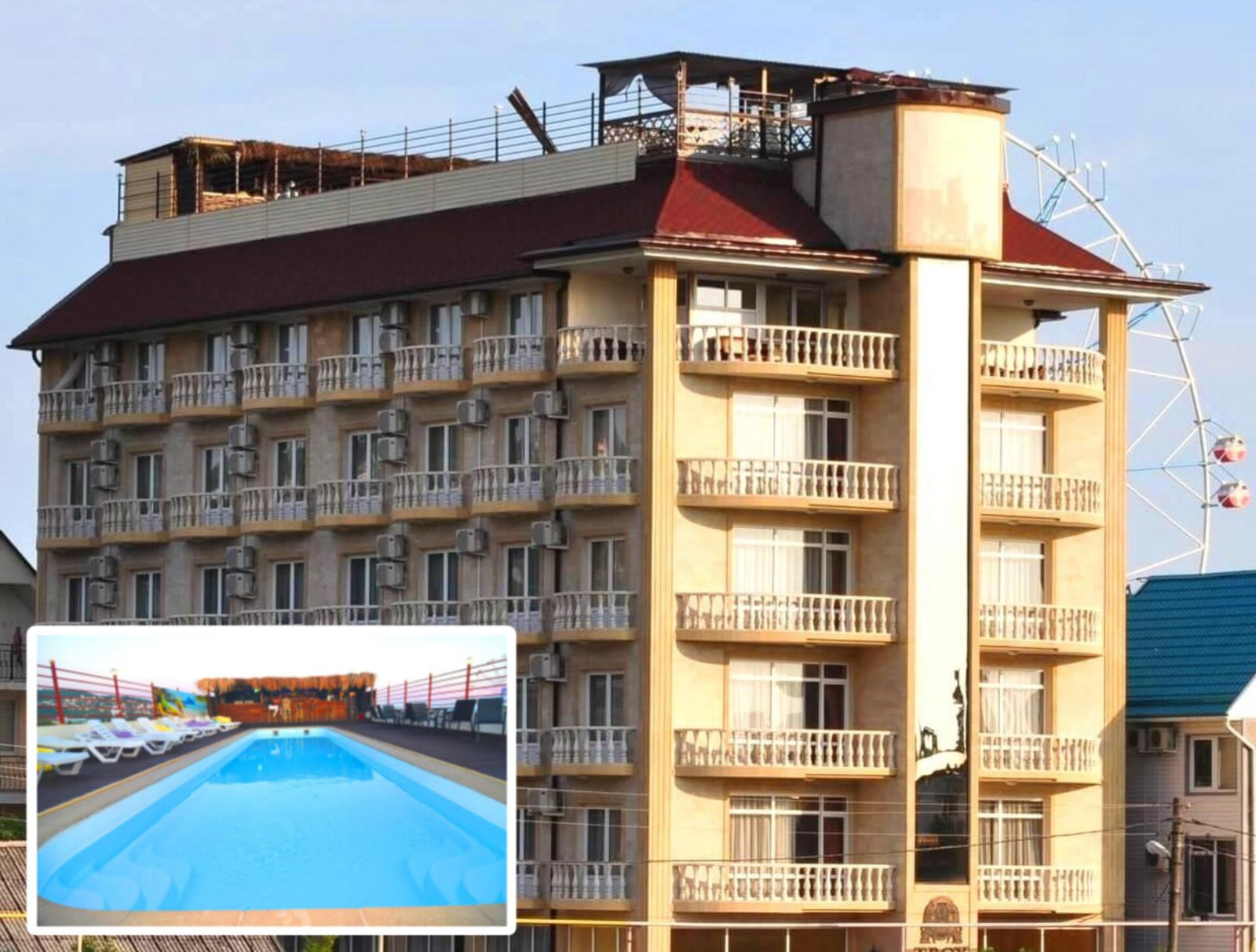 Размещение: 2-х, 3-х местные номера с удобствами (WC, душ, ТВ, кондиционер, холодильник, односпальные или двуспальная кровати,  прикроватные тумбочки,  шкаф, стол,  журнальный столик, посуда, вешалка, зеркало,  балкон (общий), интернет).«Стандарт» 2-х местные номера с удобствами и балконом  (WC, душ, ТВ, кондиционер, холодильник, односпальные или двуспальная кровати, прикроватные тумбочки, шкаф, журнальный столик, стол, посуда, вешалка, туалетный столик,  ванные принадлежности, балкон с видом на море или горы, интернет).«Семейные» 2-х комнатные 4 - х местные номера с удобствами и балконом  (WC, душ, ТВ, кондиционер, холодильник, односпальные и двуспальная кровати, мягкая мебель, прикроватные тумбочки, шкаф, журнальный столик, кухонный гарнитур, обеденная зона, посуда, прихожая, вешалка, зеркало, ванные принадлежности,  балкон с летней мебелью, интернет).«Люкс» 2-х комнатные 5 - ти местные номера с удобствами и террасой (WC, душ, ТВ, кондиционер, холодильник, двуспальная кровать, диван-кровать, кресло-кровать, прикроватные тумбочки, стол, посуда, зеркало, шкаф, ванные принадлежности, меблированная терраса, интернет).Пляж: 3 мин -  мелко-галечный.Питание: собственная столовая халяль работает с 08.00 до 19:00(питание за доп. плату), есть бар на крыше.Дети: до 12 лет скидка на проезд – 200 руб.Стоимость тура на 1 человека (7 ночей)В стоимость входит:  проезд  на  автобусе, проживание в номерах выбранной категории,  сопровождение, страховка от несчастного случая.       Курортный сбор за доп. плату.Выезд из Белгорода еженедельно по понедельникам.Хочешь классно отдохнуть – отправляйся с нами в путь!!!!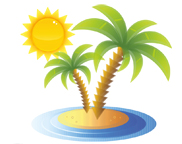 ООО  «Турцентр-ЭКСПО»                                        г. Белгород, ул. Щорса, 64 а,  III этаж                                                                                                            Остановка ТРЦ «Сити Молл Белгородский»     www.turcentr31.ru      т./ф: (4722) 28-90-40;  тел: (4722) 28-90-45;    +7-951-769-21-41Размещениезаезды2-х мест. с удоб.3-х мест. с удоб.СТАНДАРТ  2-х мест. с удоб. с балконом  СТАНДАРТ  2-х мест. с удоб. с балконом  СЕМЕЙНЫЙ2-х комн.4-х мест. с удоб. с балкономЛЮКС2-х комн.5-ти мест. с удоб.с террасойДоп. место (кресло-кровать)Размещениезаезды2-х мест. с удоб.3-х мест. с удоб. с видом на моребез вида на мореСЕМЕЙНЫЙ2-х комн.4-х мест. с удоб. с балкономЛЮКС2-х комн.5-ти мест. с удоб.с террасойДоп. место (кресло-кровать)29.05.-07.06.1495013750169501595013300136001065005.06.-14.06.1515013950171501615013500138001085012.06.-21.06.1590014300181501735013700140001085019.06.-28.06.1615014500183501755013900143001115026.06.-05.07.1695014750194501845014200149501135003.07.-12.07.1795014950204501945014700152501135010.07.-19.07.1875015400209501970015400159501155017.07.-26.07.1895015950218002020016300166001175024.07.-02.08.1895015950218002020016300166001175031.07.-09.08.1895015950218002020016300166001175007.08.-16.08.1895015950218002020016300166001175014.08.-23.08.1895015950218002020016300166001175021.08.-30.08.1875015750216002000016100164001155028.08.-06.09.1735015550202501900015000160001155004.09.-13.09.1655014950191501795014000151501135011.09.-20.09.1555014300179501695013500139001095018.09.-27.09.14950137501695015950133001360010650